St Gregory’s C E Primary School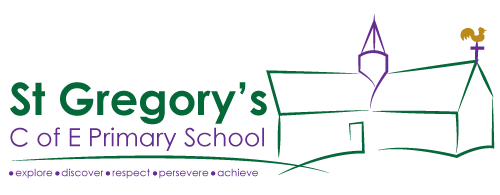      “Where learning has no limits”                                                                           25th February 2021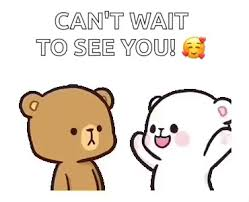 Dear Parents / CarersWOW at long last we will all be able to be back together again – after what seems such an awful long time. I am sure a few flags have been flown by parents knowing that there’s only one more week of home schooling!!! Following the news of all pupils returning March 8th, myself and staff have been thinking about the big return!!  I have been busy reading all the guidance coming out from the Government, writing risk assessments, sorting timings for staggered starts / separate playtimes / lunchtimes etc……Following a meeting with staff next Monday I will be writing to you giving details – so you will have a clear picture of the organisation surrounding March 8th. If you have any concerns at all about your child returning, please do not hesitate to contact individual teachers or myself. It is vital that we are kept informed of issues, so that we can work on alleviating them, supporting you and your child.   Woodland Wonders (Breakfast / After School) Club has been available during lockdown and will continue to be so. 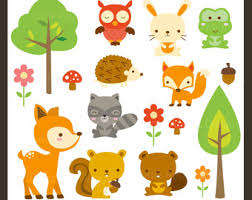 Please note the timings from 8th:Breakfast club: Every morning 8.10 am children come in.After School club: Monday – Thursday 3.15 – 4.30pmSigning up will start again from Tuesday next week in preparation for 8th – this can be done by either calling the school office or coming into the main lobby and signing in the folder. Numbers will need to be limited to 20 per session. WE WILL MISS YOU MRS GUY 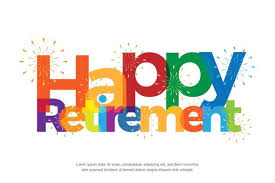 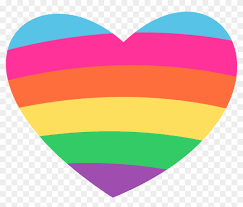 Yesterday we said our goodbyes to Mrs Guy – who has been with the school for many, many years. It was lovely to see so many families online to wish her well. She was presented with lots of gifts and cards, along with performances from our children here - with messages / poems / songs - which I know she enjoyed very much. I cannot thank her enough for the hard work and time she has given to our whole community, here at St Greg’s. It is her time now to relax and take pleasure from not having to get up early every morning!! I am sure she will be back to visit, especially when we can all mix again. We welcome Mrs Laurie Shea as her replacement and we all look forward to working with her.     Rev’d Gaenor Zoom Worship on Monday 1st March at 2.40pm – for a 2.45pm start. 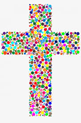 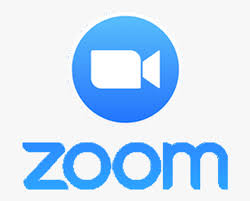 New CodeJoin Zoom Meetinghttps://us02web.zoom.us/j/84539377387?pwd=VDVkUDA5TXFlMFUzbnppQzdXRXc2dz09Meeting ID: 845 3937 7387Passcode: 295187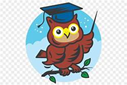  Please can I remind parents who are bringing their children in at the present time, that it is so important that social distancing is adhered to and the wearing of face coverings on school premises. This sets a very positive message to our children, when staff are working so hard in keeping the children safe within school. Thank you. 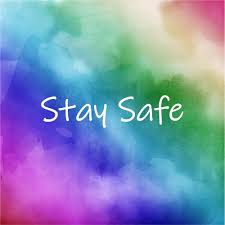 May I take this opportunity to say how absolutely delighted the staff, governors and myself are in knowing that we will be seeing everyone very soon and welcoming EVERYONE back to school. 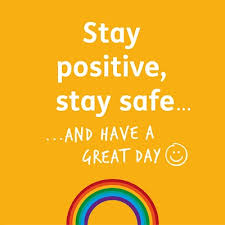 Debbie Field